FAKTOR-FAKTOR YANG DAPAT MEMPENGARUHI ANEMIAPADA BAYI USIA 6-12 BULAN DI POSYANDU WILAYAH KERJA PUSKESMAS KEDUNGKANDANGKOTA MALANGSKRIPSI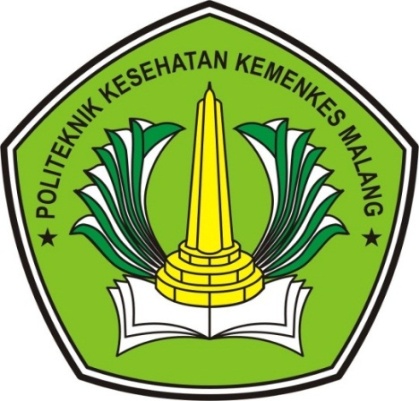 DISUSUN OLEH:AINUN NINGRUMNIM. 1402450085KEMENTERIAN KESEHATAN REPUBLIK INDONESIAPOLITEKNIK KESEHATAN KEMENKES MALANGJURUSAN KEBIDANANPROGRAM STUDI SARJANA TERAPANKEBIDANAN MALANG2018SKRIPSIFAKTOR-FAKTOR YANG DAPAT MEMPENGARUHI ANEMIAPADA BAYI USIA 6-12 BULAN DI POSYANDU WILAYAH KERJA PUSKESMAS KEDUNGKANDANGKOTA MALANGSkripsi ini diajukan untuk memenuhi salah satu persyaratan memperoleh gelar Sarjana Terapan KebidananDISUSUN OLEH:AINUN NINGRUMNIM. 1402450085KEMENTERIAN KESEHATAN REPUBLIK INDONESIAPOLITEKNIK KESEHATAN KEMENKES MALANGJURUSAN KEBIDANANPROGRAM STUDI SARJANA TERAPANKEBIDANAN MALANG2018PERNYATAAN KEASLIAN TULISANYang bertanda tangan di bawah ini:Nama	: Ainun NingrumNIM	: 1402450085Judul Skripsi		: Faktor-Faktor yang dapat Mempengaruhi Anemia pada Bayi Usia 6-12 BulanDengan ini menyatakan dengan sesungguhnya bahwa tulisan dalam skripsi ini adalah benar-benar asli hasil pemikiran saya sendiri, sepanjang pengetahuan saya belum ada karya ilmiah serupa yang ditulis oleh orang lain. Apabila nanti terbukti bahwa skripsi ini tidak asli atau disusun oleh orang lain atau hasil menjiplak karya orang lain baik sebagian atau seluruhnya, maka saya bersedia untuk menerima sanksi sesuai peraturan yang berlaku.Malang, 25 Juni 2018Yang membuat pernyataan,Ainun NingrumNIM. 1402450085LEMBAR PERSETUJUANSkripsi dengan judul Faktor-Faktor Yang Dapat Mempengaruhi Anemia Pada Bayi Usia 6-12 Bulan di Posyandu Wilayah Kerja Puskesmas KedungkandangKota Malang oleh Ainun Ningrum NIM. 1402450085telah diperiksa dan disetujui untuk diujikanMalang, 01 Agustus 2018Pembimbing Utama(Wahyu Setyaningsih, SST., M.Kes.)NIK. 90.10.2.116Malang, 01 Agustus 2018Pembimbing Pendamping(Budi Suharno, S.Kp., M.Kes.)NIP. 19590304 198401 1 001LEMBAR PENGESAHANSkripsi dengan judul Faktor-Faktor Yang Dapat Mempengaruhi Anemia Pada Bayi Usia 6-12 Bulan di Posyandu Wilayah Kerja Puskesmas Kedungkandang Kota Malang oleh Ainun Ningrum NIM. 1402450085 telah dipertahankandi depan Dewan Penguji Ujian Sidang Skripsipada tanggal 06 Agustus 2018Dewan PengujiMengetahui,Penguji KetuaPenguji Anggota IPenguji Anggota IIErni Dwi W., SST., M.KesNIP. 198203172006042002Reni Wahyu T., SST., M.KesNIP. 197709012002122001Wahyu Setyaningsih, SST., M.KesNIK. 90.10.2.116Ketua Jurusan KebidananPoltekkes Kemenkes MalangKetua Program StudiSarjana Terapan Kebidanan MalangHerawati Mansur, SST., M.Pd., M.PsiNIP. 196501101985032002Ika Yudianti, SST., M.KebNIP. 198007272003122002